Beurteilungsfragebogen zum Modul 03 - MitarbeiterentwicklungFrage 01: Ist die folgende Aussage richtig oder falsch? Mitarbeiterentwicklung ist ein weiter Begriff. Er umfasst mehrere Formen des Mitarbeiterlernens, die von dem Arbeitgeber selbst entwickelt und vorangetrieben werden sollten.RichtigFalschFrage 02:  Welche Aussage(-n) ist/sind richtig? Die Mitarbeiterentwicklung ist ein Rahmen für die Unterstützung der Mitarbeiter bei der Entwicklung ihrer persönlichen und unternehmensbezogenen Fähigkeiten, Kenntnisse und Fertigkeiten: Es ist ein Prozess, bei dem ein/eine Mitarbeiter(-in) von seinem/ihrem Arbeitgeber Unterstützung erhält, um seine/ihre Fähigkeiten zu verbessern und zu erweitern.Sie erleichtert die Fortschritte und das Wachstum der Mitarbeiter(-inne-)n, damit diese zu einem sicheren Kapital des Unternehmens werden und ihm schließlich zugutekommen.Es bezieht sich auch auf den Prozess der Optimierung oder Umgestaltung eines bereits vorhandenen Systems, um es an die aktuellen Trends auf dem Markt anzupassen.Es ist etwas, das Sie den Mitarbeiter(-inne-)n nur anbieten, wenn sie in Ihr Unternehmen eintreten.Frage 03: Welche Aussage(-n) ist/sind richtig? Beispiele für Maßnahmen und Ansätze, die ein Unternehmen zur Förderung der Mitarbeiterentwicklung einsetzen kann: MitarbeiterqualifizierungenMentoringCoachingZusätzliche FreistellungstageBetriebsausflügeUnterstützung bei StudiengebührenMikromanagement der Arbeit und strenge ÜberwachungFrage 04: Welche Aussage(-n) ist/sind richtig? Das Fehlen von Mitarbeiterentwicklungsprozessen in einem KMU kann zu Folgendem führen:Höhere Wahrscheinlichkeit, dass ein/eine Mitarbeiter(-n) das Unternehmen verlässt.Geringere Attraktivität für neue Bewerber.Einsparungen und höhere Rentabilität.Frage 05: Ist die folgende Aussage richtig oder falsch? Die Mitarbeiterentwicklung kann durch Einrichtung eines Qualifizierungsprogramms erreicht werden, an dem alle Mitarbeiter(innen) teilnehmen sollten.RichtigFalschFrage 06: Welche Aussage(-n) ist/sind richtig? Ein Mitarbeiterentwicklungsplan……fungiert als Aktionsplan für das Wachstum und die Befähigung eines/einer Mitarbeiter(-in)s.…ist ein „lebendes Dokument“, das ständig evolviert und bei Bedarf geändert wird.…hilft dem Unternehmen, Schlüsselrollen und -bedürfnisse zu identifizieren, so dass es in die Unterstützung seiner Mitarbeiter investieren kann, um deren Talente zu fördern und Qualifikationslücken zu schließen.…stellt sicher, dass es eine wechselseitige Kommunikation und einen Dialog gibt, der sowohl dem Unternehmen als auch den Mitarbeitern hilft, gemeinsame Ziele zu erreichen.Frage 07: Welche Antwort(-en) auf folgende Frage ist/sind richtig? Welche Dinge sollten Sie bei der Erstellung eines Mitarbeiterentwicklungsplans beachten?Über welche Fähigkeiten verfügt ein/eine Mitarbeiter(-in)?Was sind seine/ihre Hauptverantwortungsbereiche/Aufgabenbereiche? In welchen Bereichen des Unternehmens kann er/sie neben seinem/ihrem aktuellen Profil einen Beitrag leisten?Seine/ihre persönlichen und beruflichen Ziele.Der Input von Mitarbeitern sollte vermieden werden.Frage 08: Ist die folgende Aussage richtig oder falsch? Mitarbeiterentwicklungspläne sollten nur auf arbeitsbezogene Fähigkeiten fokussiert werden.RichtigFalschFrage 09: Ist die folgende Aussage richtig oder falsch? Die Mitarbeiterentwicklung sollte mit dem Onboarding und dem ersten Arbeitstag des Mitarbeiters im Unternehmen beginnen.RichtigFalschFrage 10: Welche Aussage(-n) ist/sind richtig? Jährliche Mitarbeiterbeurteilungen sind ein wichtiger Schritt im Prozess der Mitarbeiterentwicklung – sie bieten eine Möglichkeit,… …zu testen, was die Mitarbeiter gelernt haben.…die Meinungen der Mitarbeiter und ihr Feedback zum Prozess zu besprechen.…die Fortschritte der Mitarbeiter zu überprüfen.Um mehr zu erfahren, besuchen Sie unsere Projektwebsite t4lent.eu oder unser Facebook-Profil @t4lent.eu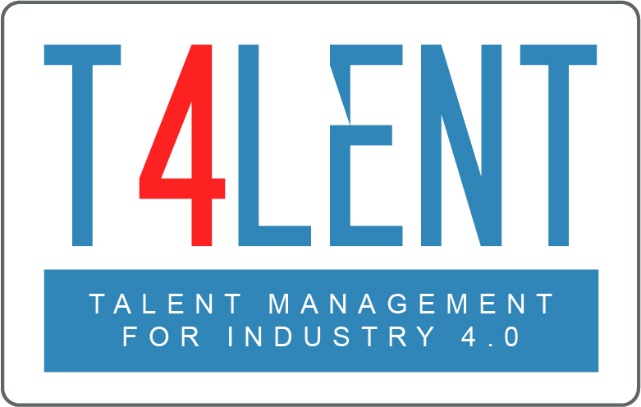 